UNIVERSITY OF GHANA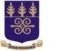 OFFICE OF RESEARCH, INNOVATION AND DEVELOPMENT (ORID)RESEARCH SUPPORT REQUEST FORMPLEASE ALLOW AT LEAST 5 WORKING/ BUSINESS DAYS FROM THE DATE IT ARRIVES AT ORID FOR PROCESSING AND FEEDBACKPROCEDURE FOR REQUESTING SUPPORT FOR ANY OF THE ABOVE:Complete and return this form with the endorsement of your Head of Department to the Research Development Officer assigned to your School with the relevant supporting documents.Research Development Officer ensures all the relevant documents are attached and forwards it to the Dean for appropriate endorsements/ comments.Research Development Officer forwards original copies of request form and supporting documents to ORID for decision and action.APPLICANT DETAILS:SIGNATUREENDORSEMENT BY HEAD OF DEPARTMENTI confirm that the School/ Institute/ Centre/ Department of………………………………………………………………………. is in full support of the project described in the attached proposal.Please attach on a separate sheet, any additional comments that supports this requestTHIS FORM AND ALL ORIGINAL COPIES OF THE RELEVANT SUPPORTING DOCUMENTS MUST NOW BE FORWARDED TO THE RESEARCH DEVELOPMENT OFFICER ASSIGNED TO YOUR SCHOOL  FOR THE NEXT STEPS AND OFFICIAL SUBMISSION TO ORIDENDORSEMENT BY DEANI confirm that the School of…………………………………………………………………………………………....has no objection to the request for support from the above-named School  member. We are confident that the focus of the research described in the attached proposal falls in line with the School’s research priorities.FOR OFFICIAL USE ONLYSUPPORT REQUESTEDPLEASE TICK AS APPROPRIATEDOCUMENTS REQUIREDLetter of endorsement/ support to apply for research grants outside of UG or to apply for a FellowshipCompleted grant application form and/or  proposal; budget; completed and endorsed request form; Indication from the HoD/ Dean  how the grant will benefit the applicant, Department and the School  as a whole; Format for letter of support (if provided by funder/ donor)Signature of approved/ authorized institutional head for research contracts, consultancies etcApproved proposal, budget, electronic copy of contract agreement to be signed sent to orid-researchadmin@ug.edu.gh through the Research Development OfficerNAME:NAME:NAME:DEPARTMENT:GRADE (I.E., LECTURER, RESEARCH FELLOW ETC):GRADE (I.E., LECTURER, RESEARCH FELLOW ETC):EMAIL ADDRESS(ES):EMAIL ADDRESS(ES):CELL PHONE NO:TITLE OF PROPOSAL (PLEASE ATTACH COPY OF PROPOSAL):TITLE OF PROPOSAL (PLEASE ATTACH COPY OF PROPOSAL):TITLE OF PROPOSAL (PLEASE ATTACH COPY OF PROPOSAL):FUNDER/ DONOR/ SPONSOR:DEADLINE FOR SUBMISSION OF DOCUMENT(S) REQUIRED:ADDRESS FOR LETTER OF SUPPORT/ ENDORSEMENTSIGNATURE OF APPLICANT:DATE:NAME OF HOD:NAME OF HOD:SIGNATURE AND DEPARTMENTAL STAMP:DATE:DATE RECEIVED BY RESEARCH DEVELOPMENT OFFICER:SIGNATURE OF RESEARCH DEVELOPMENT OFFICER CERTIFYING THAT THE DOCUMENT HAS BEEN CHECKED AND THAT ALL ORIGINAL SUPPORTING DOCUMENTS REQUIRED ARE ATTACHED:NAME OF SCHOOL  DEAN:NAME OF SCHOOL  DEAN:SIGNATURE AND STAMP:DATE:Date of Receipt at ORID:Decision:Feedback due to applicant by: